№14 мектеп кітапханасында екі кітап көрмесі ұйымдастырылды. «Менің елім Қазақстан»,  «Моя страна Казахстан», и «Тәуелсіздігіне - 25 жыл», «Независимости Казахстана-25 лет». 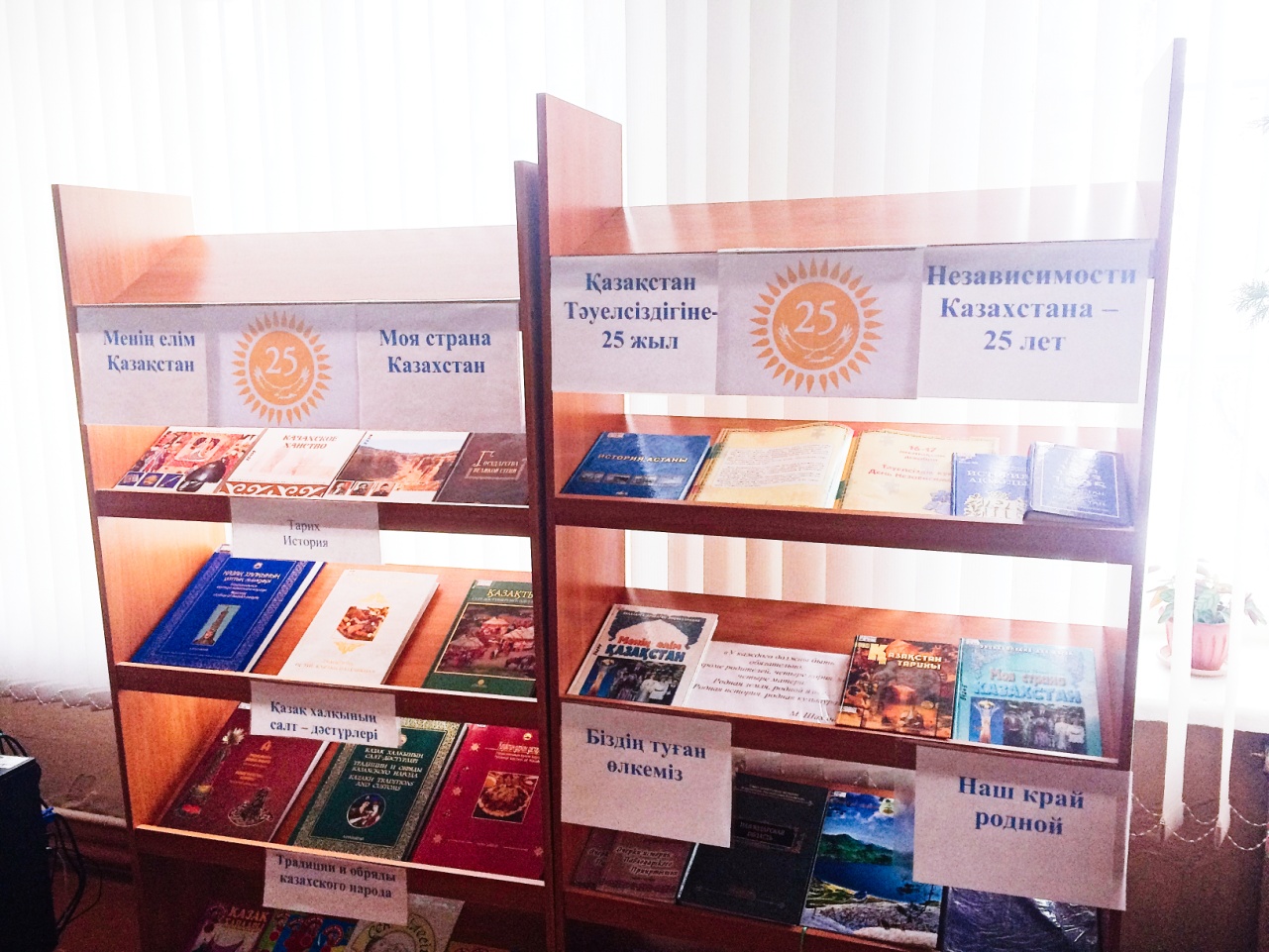 Кітап көрмесі  «Менің елім Қазақстан»,  «Моя страна Казахстан» кітаптар қазақ халқының тарихы , сал дәстүрі, мәдениеті туралы баяндайды. «Тәуелсіздігіне - 25 жыл», «Независимости Казахстана-25 лет»  көрмесінде мемлекетіміздің барлық даму кезеңдері мен саяси маңызды оқиғалары баяндалған. 